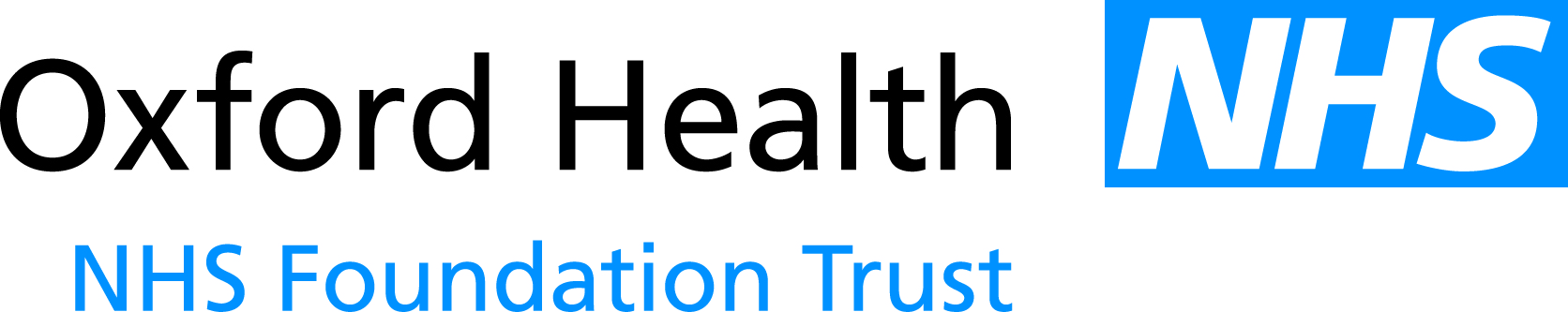 BOARD OF DIRECTORS MEETING- meeting held in public -Wednesday, 31 July 20130900 – 1140 Waddesdon RoomThe Learning & Development Centre,Sandford Road, Littlemore, OxfordOX4 4XNAgendaIndicative TimeWelcome and Apologies for AbsenceMGH0900Declarations of Interest (oral update)To confirm Directors’ interestsMGH0900OXFORD HEALTH CHARITY – ANNUAL REPORT & ACCOUNTSOxford Health Charitable Fund Annual Report & Accounts (paper – BOD 81/2013)To approveAG0905Minutes and Matters Arising of the Board of Directors Meeting Held on 26 June 2013 (paper – BOD 82/2013)To confirm the Minutes of the meeting and report on matters arisingMGH0910Chief Executive’s Report (paper – BOD  83/2013)To approveSB0930Update from Council of Governors Meeting on 4 July 2013 (oral report)To noteMGH0950SAFETY & QUALITY Quality and Safety Report (paper – BOD 84/2013)To  noteRA1000Quality and Performance Report (paper – BOD 85/2013)To  noteMMcE1020Workforce Performance Report  (paper – BOD 86/2013)To  noteMMcE 1030Chief Operating Officer’s Report (paper – BOD 87/2013)To  noteYT 1045STRATEGYNo itemsFINANCE, PERFORMANCE & GOVERNANCEFinance Report  (paper – BOD 88/2013)To  noteMMcE1100Annual Plan 2013/14 – Q1 Report  (paper – BOD 89/2013)To  noteMMcE1115In-year Submission to Monitor – Q1 2013/14 Report         (paper – BOD 90/2013)To  approveMMcE1125REPORTS FROM COMMITTEESMinutes from Committees:Audit Committee – 23 May 2013 (paper – BOD 91/2013)AC1135Any Other Business1140Meeting Close1140Date of next meeting:    Wednesday, 25 September 2013 